EmpresaEmpresaEmpresaEmpresaEmpresaEmpresaEmpresaEmpresaEmpresaEmpresaEmpresaNome da empresa:Nome da empresa:Nome da empresa:Nome da empresa:Nome da empresa:Nome da empresa:Nome da empresa:Nome da empresa:Nome da empresa:Nº de funcionários:Nº de funcionários:CNPJ:CNPJ:CNPJ:Ramo de atividade:Ramo de atividade:Ramo de atividade:Ramo de atividade:Ramo de atividade:Ramo de atividade:Ramo de atividade:Ramo de atividade:Inscrição estadual:Inscrição estadual:Inscrição estadual:Inscrição estadual:Inscrição estadual:Inscrição estadual:Inscrição estadual:Inscrição municipal:Inscrição municipal:Inscrição municipal:Inscrição municipal:Endereço (com CEP):Endereço (com CEP):Endereço (com CEP):Endereço (com CEP):Endereço (com CEP):Endereço (com CEP):Endereço (com CEP):Endereço (com CEP):Endereço (com CEP):Endereço (com CEP):Endereço (com CEP):Ramo de atividade:Ramo de atividade:Ramo de atividade:Ramo de atividade:Ramo de atividade:Ramo de atividade:Ramo de atividade:Ramo de atividade:Ramo de atividade:Ramo de atividade:Ramo de atividade:Responsável pela empresaResponsável pela empresaResponsável pela empresaResponsável pela empresaResponsável pela empresaResponsável pela empresaResponsável pela empresaResponsável pela empresaResponsável pela empresaResponsável pela empresaResponsável pela empresaNome:Nome:Nome:Nome:Nome:Nome:Nome:Nome:RG:RG:RG:Cargo:Cargo:Cargo:Cargo:Cargo:Cargo:Cargo:Cargo:CPF:CPF:CPF:Tel. Fixo:Tel. celular:Tel. celular:Tel. celular:Tel. celular:Tel. celular:Tel. celular:Tel. celular:E-mail:E-mail:E-mail:Representantes nas reuniões do PAM - TitularRepresentantes nas reuniões do PAM - TitularRepresentantes nas reuniões do PAM - TitularRepresentantes nas reuniões do PAM - TitularRepresentantes nas reuniões do PAM - TitularRepresentantes nas reuniões do PAM - TitularRepresentantes nas reuniões do PAM - TitularRepresentantes nas reuniões do PAM - TitularRepresentantes nas reuniões do PAM - TitularRepresentantes nas reuniões do PAM - TitularRepresentantes nas reuniões do PAM - TitularNome:Nome:Nome:Nome:Nome:Nome:Nome:Nome:RG:RG:RG:Cargo:Cargo:Cargo:Cargo:Cargo:Cargo:Cargo:Cargo:CPF:CPF:CPF:Tel. Fixo:Tel. celular:Tel. celular:Tel. celular:Tel. celular:Tel. celular:Tel. celular:Tel. celular:E-mail:E-mail:E-mail:Representantes nas reuniões do PAM - SuplenteRepresentantes nas reuniões do PAM - SuplenteRepresentantes nas reuniões do PAM - SuplenteRepresentantes nas reuniões do PAM - SuplenteRepresentantes nas reuniões do PAM - SuplenteRepresentantes nas reuniões do PAM - SuplenteRepresentantes nas reuniões do PAM - SuplenteRepresentantes nas reuniões do PAM - SuplenteRepresentantes nas reuniões do PAM - SuplenteRepresentantes nas reuniões do PAM - SuplenteRepresentantes nas reuniões do PAM - SuplenteNome:Nome:Nome:Nome:Nome:Nome:Nome:Nome:RG:RG:RG:Cargo:Cargo:Cargo:Cargo:Cargo:Cargo:Cargo:Cargo:CPF:CPF:CPF:Tel. Fixo:Tel. celular:Tel. celular:Tel. celular:Tel. celular:Tel. celular:Tel. celular:Tel. celular:E-mail:E-mail:E-mail:Cadastro das empresas signatárias do Plano de Ajuda Mútua dos Portos do ParanáCadastro das empresas signatárias do Plano de Ajuda Mútua dos Portos do ParanáCadastro das empresas signatárias do Plano de Ajuda Mútua dos Portos do ParanáCadastro das empresas signatárias do Plano de Ajuda Mútua dos Portos do ParanáCadastro das empresas signatárias do Plano de Ajuda Mútua dos Portos do ParanáCadastro das empresas signatárias do Plano de Ajuda Mútua dos Portos do ParanáCadastro das empresas signatárias do Plano de Ajuda Mútua dos Portos do ParanáCadastro das empresas signatárias do Plano de Ajuda Mútua dos Portos do ParanáCadastro das empresas signatárias do Plano de Ajuda Mútua dos Portos do ParanáCadastro das empresas signatárias do Plano de Ajuda Mútua dos Portos do ParanáCadastro das empresas signatárias do Plano de Ajuda Mútua dos Portos do ParanáAcionamento em caso de emergênciaAcionamento em caso de emergênciaAcionamento em caso de emergênciaAcionamento em caso de emergênciaAcionamento em caso de emergênciaAcionamento em caso de emergênciaAcionamento em caso de emergênciaAcionamento em caso de emergênciaAcionamento em caso de emergênciaAcionamento em caso de emergênciaAcionamento em caso de emergênciaTelefone(s) de emergência:Telefone(s) de emergência:Telefone(s) de emergência:Telefone(s) de emergência:Telefone(s) de emergência:Telefone(s) de emergência:Telefone(s) de emergência:Telefone(s) de emergência:Telefone(s) de emergência:Telefone(s) de emergência:Telefone(s) de emergência:Nome do representante:Nome do representante:Nome do representante:Nome do representante:Nome do representante:Nome do representante:Nome do representante:Nome do representante:Nome do representante:Nome do representante:Nome do representante:Da localização da empresaDa localização da empresaDa localização da empresaDa localização da empresaDa localização da empresaDa localização da empresaDa localização da empresaDa localização da empresaDa localização da empresaDa localização da empresaDa localização da empresaCoordenadas geográficas:Coordenadas geográficas:Coordenadas geográficas:Coordenadas geográficas:Coordenadas geográficas:Coordenadas geográficas:Coordenadas geográficas:Coordenadas geográficas:Coordenadas geográficas:Coordenadas geográficas:Coordenadas geográficas:Endereço completo:Endereço completo:Endereço completo:Endereço completo:Endereço completo:Endereço completo:Endereço completo:Endereço completo:Endereço completo:Endereço completo:Endereço completo:Ponto de referência:Ponto de referência:Ponto de referência:Ponto de referência:Ponto de referência:Ponto de referência:Ponto de referência:Ponto de referência:Ponto de referência:Ponto de referência:Ponto de referência:Nota: caso a empresa tenha mais de uma unidade/site, deverá preencher um formulário de localização individual para cada unidade/site. Nota: caso a empresa tenha mais de uma unidade/site, deverá preencher um formulário de localização individual para cada unidade/site. Nota: caso a empresa tenha mais de uma unidade/site, deverá preencher um formulário de localização individual para cada unidade/site. Nota: caso a empresa tenha mais de uma unidade/site, deverá preencher um formulário de localização individual para cada unidade/site. Nota: caso a empresa tenha mais de uma unidade/site, deverá preencher um formulário de localização individual para cada unidade/site. Nota: caso a empresa tenha mais de uma unidade/site, deverá preencher um formulário de localização individual para cada unidade/site. Nota: caso a empresa tenha mais de uma unidade/site, deverá preencher um formulário de localização individual para cada unidade/site. Nota: caso a empresa tenha mais de uma unidade/site, deverá preencher um formulário de localização individual para cada unidade/site. Nota: caso a empresa tenha mais de uma unidade/site, deverá preencher um formulário de localização individual para cada unidade/site. Nota: caso a empresa tenha mais de uma unidade/site, deverá preencher um formulário de localização individual para cada unidade/site. Nota: caso a empresa tenha mais de uma unidade/site, deverá preencher um formulário de localização individual para cada unidade/site. Da análise dos riscosDa análise dos riscosDa análise dos riscosDa análise dos riscosDa análise dos riscosDa análise dos riscosDa análise dos riscosDa análise dos riscosDa análise dos riscosDa análise dos riscosDa análise dos riscosDo funcionamento da empresaDo funcionamento da empresaDo funcionamento da empresaDo funcionamento da empresaDo funcionamento da empresaDo funcionamento da empresaDo funcionamento da empresaDo funcionamento da empresaDo funcionamento da empresaDo funcionamento da empresaDo funcionamento da empresaAtividade principal:Atividade principal:Atividade principal:Atividade principal:Atividade principal:Atividade principal:Atividade principal:Atividade principal:Atividade principal:Atividade principal:Atividade principal:Atividade secundária:Atividade secundária:Atividade secundária:Atividade secundária:Atividade secundária:Atividade secundária:Atividade secundária:Atividade secundária:Atividade secundária:Atividade secundária:Atividade secundária:Utilização de produto perigoso: SIM (  )  NÃO (  )Utilização de produto perigoso: SIM (  )  NÃO (  )Utilização de produto perigoso: SIM (  )  NÃO (  )Utilização de produto perigoso: SIM (  )  NÃO (  )Utilização de produto perigoso: SIM (  )  NÃO (  )Quais (nome e nº ONU):Quais (nome e nº ONU):Quais (nome e nº ONU):Quais (nome e nº ONU):Quais (nome e nº ONU):Quais (nome e nº ONU):Quais (nome e nº ONU):Quais (nome e nº ONU):Quais (nome e nº ONU):Quais (nome e nº ONU):Quais (nome e nº ONU):Quais (nome e nº ONU):Quais (nome e nº ONU):Quais (nome e nº ONU):Quais (nome e nº ONU):Quais (nome e nº ONU):Quais (nome e nº ONU):Dos principais acessosDos principais acessosDos principais acessosDos principais acessosDos principais acessosDos principais acessosDos principais acessosDos principais acessosDos principais acessosDos principais acessosDos principais acessosPortaria principal (detalhar funcionamento):Portaria principal (detalhar funcionamento):Portaria principal (detalhar funcionamento):Portaria principal (detalhar funcionamento):Portaria principal (detalhar funcionamento):Portaria principal (detalhar funcionamento):Portaria principal (detalhar funcionamento):Portaria principal (detalhar funcionamento):Portaria principal (detalhar funcionamento):Portaria principal (detalhar funcionamento):Portaria principal (detalhar funcionamento):Portaria secundária (detalhar funcionamento):Portaria secundária (detalhar funcionamento):Portaria secundária (detalhar funcionamento):Portaria secundária (detalhar funcionamento):Portaria secundária (detalhar funcionamento):Portaria secundária (detalhar funcionamento):Portaria secundária (detalhar funcionamento):Portaria secundária (detalhar funcionamento):Portaria secundária (detalhar funcionamento):Portaria secundária (detalhar funcionamento):Portaria secundária (detalhar funcionamento):Possui heliponto? SIM (  )  NÃO (  )Possui heliponto? SIM (  )  NÃO (  )Informar localização:Informar localização:Informar localização:Informar localização:Informar localização:Informar localização:Informar localização:Informar localização:Informar localização:Dos funcionáriosDos funcionáriosDos funcionáriosDos funcionáriosDos funcionáriosDos funcionáriosDos funcionáriosDos funcionáriosDos funcionáriosDos funcionáriosDos funcionáriosTurnos de trabalhoHora início Hora início Hora início Hora términoHora términoFuncionários permanentesFuncionários permanentesFuncionários permanentesFuncionários permanentesNº de Brigadistas1º Turno2º Turno3º Turno4º TurnoAdministrativoEquipes terceirizadasDos meios de segurança da empresaDos meios de segurança da empresaDos meios de segurança da empresaDos meios de segurança da empresaDos meios de segurança da empresaDos meios de segurança da empresaDos meios de segurança da empresaDos meios de segurança da empresaDos meios de segurança da empresaDos meios de segurança da empresaDos meios de segurança da empresaTipo de edificação:Tipo de edificação:Tipo de edificação:Tipo de edificação:Tipo de edificação:Tipo de edificação:Tipo de edificação:Tipo de edificação:Tipo de edificação:Tipo de edificação:Tipo de edificação:Área construída:Área construída:Área construída:Área construída:Área construída:Área construída:Número de pavimentos:Número de pavimentos:Número de pavimentos:Número de pavimentos:Número de pavimentos:Projeto aprovado CBMPR?NÃO (  )NÃO (  )NÃO (  )NÃO (  )NÃO (  )SIM (  ) Informar o código/número:SIM (  ) Informar o código/número:SIM (  ) Informar o código/número:SIM (  ) Informar o código/número:SIM (  ) Informar o código/número:Dos meios de proteção contra incêndioDos meios de proteção contra incêndioDos meios de proteção contra incêndioDos meios de proteção contra incêndioDos meios de proteção contra incêndioDos meios de proteção contra incêndioDos meios de proteção contra incêndioDos meios de proteção contra incêndioDos meios de proteção contra incêndioExtintoresNÃO (  )NÃO (  )NÃO (  )NÃO (  )SIM (  ) Informar a quantidade:SIM (  ) Informar a quantidade:SIM (  ) Informar a quantidade:SIM (  ) Informar a quantidade:HidrantesNÃO (  )NÃO (  )NÃO (  )NÃO (  )SIM (  ) Informar a quantidade:SIM (  ) Informar a quantidade:SIM (  ) Informar a quantidade:SIM (  ) Informar a quantidade:SprinklersNÃO (  )NÃO (  )NÃO (  )NÃO (  )SIM (  ) Informar a quantidade:SIM (  ) Informar a quantidade:SIM (  ) Informar a quantidade:SIM (  ) Informar a quantidade:Dos hidrantesDos hidrantesDos hidrantesDos hidrantesDos hidrantesDos hidrantesDos hidrantesDos hidrantesDos hidrantesRecursosQuantidadeQuantidadeLocalizaçãoLocalizaçãoLocalizaçãoLocalizaçãoLocalizaçãoLocalizaçãoHidrantes internosHidrantes externosHidrante de recalqueReservatório de águaInformar capacidade do(s) reservatório(s) de água:Informar capacidade do(s) reservatório(s) de água:Informar capacidade do(s) reservatório(s) de água:Informar capacidade do(s) reservatório(s) de água:Informar capacidade do(s) reservatório(s) de água:Informar capacidade do(s) reservatório(s) de água:Informar capacidade do(s) reservatório(s) de água:Informar capacidade do(s) reservatório(s) de água:Informar capacidade do(s) reservatório(s) de água:Das áreas de fugaDas áreas de fugaDas áreas de fugaDas áreas de fugaDas áreas de fugaDas áreas de fugaDas áreas de fugaDas áreas de fugaDas áreas de fugaRecursosLocalizaçãoLocalizaçãoLocalizaçãoLocalizaçãoLocalizaçãoLocalizaçãoLocalizaçãoLocalizaçãoRotas de fuga principalPonto de encontro principalDos apoios externosDos apoios externosDos apoios externosDos apoios externosDos apoios externosDos apoios externosDos apoios externosDos apoios externosDos apoios externosPossui contrato com emergência médica particularPossui contrato com emergência médica particularPossui contrato com emergência médica particularPossui contrato com emergência médica particularSIM (  )SIM (  )SIM (  )NÃO (  )NÃO (  )Qual empresa?Telefone de contato:Telefone de contato:Da distância ao Corpo de BombeirosDa distância ao Corpo de BombeirosDa distância ao Corpo de BombeirosDa distância ao Corpo de BombeirosDa distância ao Corpo de BombeirosDa distância ao Corpo de BombeirosDa distância ao Corpo de BombeirosDa distância ao Corpo de BombeirosDa distância ao Corpo de BombeirosInformações sobre tempo e distância do site do signatário em relação ao(s) Grupamento(s) de Bombeiros local(is)Informações sobre tempo e distância do site do signatário em relação ao(s) Grupamento(s) de Bombeiros local(is)Informações sobre tempo e distância do site do signatário em relação ao(s) Grupamento(s) de Bombeiros local(is)Informações sobre tempo e distância do site do signatário em relação ao(s) Grupamento(s) de Bombeiros local(is)Informações sobre tempo e distância do site do signatário em relação ao(s) Grupamento(s) de Bombeiros local(is)Informações sobre tempo e distância do site do signatário em relação ao(s) Grupamento(s) de Bombeiros local(is)Informações sobre tempo e distância do site do signatário em relação ao(s) Grupamento(s) de Bombeiros local(is)Informações sobre tempo e distância do site do signatário em relação ao(s) Grupamento(s) de Bombeiros local(is)Informações sobre tempo e distância do site do signatário em relação ao(s) Grupamento(s) de Bombeiros local(is)Endereço do GrupamentoEndereço do GrupamentoEndereço do GrupamentoDistância (em km)Distância (em km)Distância (em km)Rota sugeridaRota sugeridaTempo aproximado(em minutos)Da concordância do signatário com o Estatuto do Plano de Ajuda Mútua (PAM) de Paranaguá e AntoninaDa concordância do signatário com o Estatuto do Plano de Ajuda Mútua (PAM) de Paranaguá e AntoninaDa concordância do signatário com o Estatuto do Plano de Ajuda Mútua (PAM) de Paranaguá e AntoninaDa concordância do signatário com o Estatuto do Plano de Ajuda Mútua (PAM) de Paranaguá e AntoninaDa concordância do signatário com o Estatuto do Plano de Ajuda Mútua (PAM) de Paranaguá e AntoninaDa concordância do signatário com o Estatuto do Plano de Ajuda Mútua (PAM) de Paranaguá e AntoninaDa concordância do signatário com o Estatuto do Plano de Ajuda Mútua (PAM) de Paranaguá e AntoninaDa concordância do signatário com o Estatuto do Plano de Ajuda Mútua (PAM) de Paranaguá e AntoninaDa concordância do signatário com o Estatuto do Plano de Ajuda Mútua (PAM) de Paranaguá e Antonina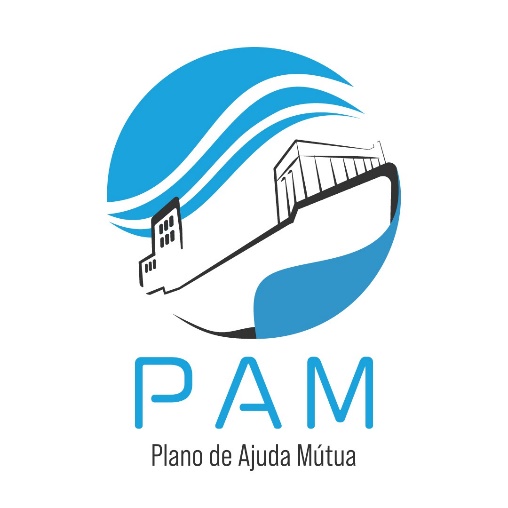 Carimbo do signatário (facultativo):Carimbo do signatário (facultativo):Carimbo do signatário (facultativo):Carimbo do signatário (facultativo):Carimbo do signatário (facultativo):Carimbo do signatário (facultativo):Carimbo do signatário (facultativo):Data:Data:Nome e assinatura:Nome e assinatura:Nome e assinatura:Nome e assinatura:Nome e assinatura:Nome e assinatura:Nome e assinatura: